LWÓWECKIE LATO AGATOWE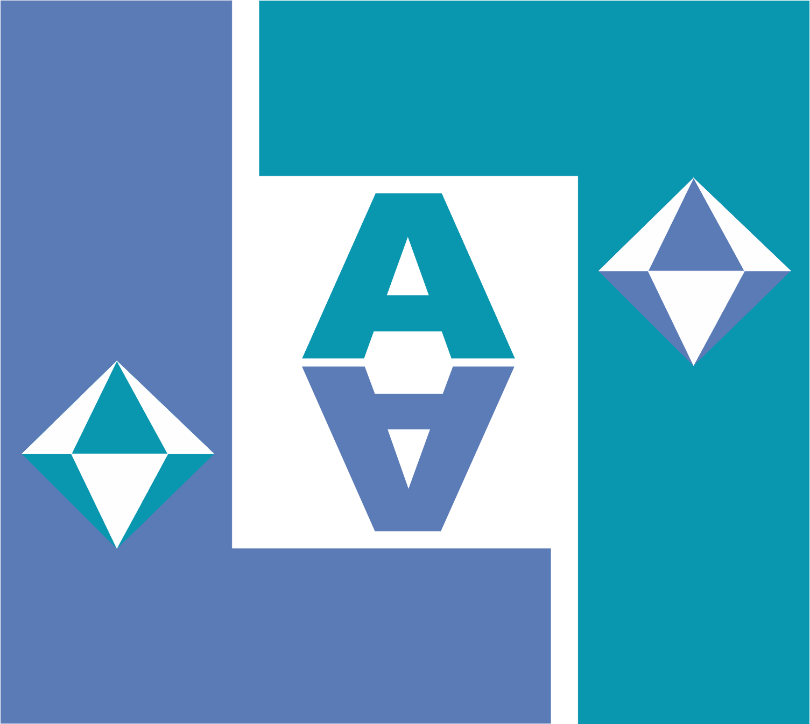 GMINA I MIASTO LWÓWEK ŚLĄSKIWWW.LLA.LWOWEKSLASKI.PL